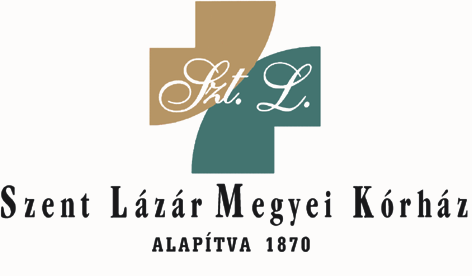            SZENT LÁZÁR MEGYEI KÓRHÁZ Megyei Humánpolitikai és Szakképzési OsztályCím: 3100 Salgótarján, Füleki út 54-56.                                                      Tel.: 06 (32) 522 000  E-mail: human@szlmk.hu _____________________________________________________________________________Álláspályázatok eredményei és indoklásuk(2022.IV. negyedév)Intézetünk a betöltetlen orvosi, egészségügyi szakdolgozói illetve egyéb munkakörök betöltésére rendszeresen pályázati lehetőségeket biztosít, amelyek megjelennek a www.kozigallas.hu, www.aeek.hu, illetve letölthetők a kórház honlapjáról is.  A pályázattal betöltött állások:a) orvos (1 fő )b) szakdolgozó (  )c) egyéb (      )Indoklás: A meghirdetett állásra 1 fő nyújtotta be pályázatát, melyből minden pályázat megfelelt a pályázati kiírásban foglaltaknak, 1 fő alkalmazására sor került.2. Benyújtott, de sikertelen pályázatok:a) orvos ( 1 fő  )b) szakdolgozó( 2 fő ) c) egyéb (     )Indokolás:elvárt képesítés hiányaelvárt gyakorlat hiányajogi korlátok (erkölcsi bizonyítvány hiánya,foglalkoztatástól való eltiltás hatálya, nem fedhetetlen előélet, stb.)Eredménytelen pályázatok:a) orvos (23 db hirdetés)b) szakdolgozó (6 db hirdetés) c) egyéb (2 db hirdetés)Indokolás:a meghirdetett állásra nem nyújtottak be pályázatot ezért az állás nem került betöltésrehatáridőn túl nyújtottak be pályázatot, ezért az érvénytelennek minősültegyébSalgótarján, 2023. január 02.